Publicado en  el 10/11/2016 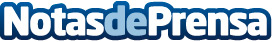 Música y neurociencia: canciones para reducir el estrésEl estrés es la llamada "enfermedad del siglo XXI" ya que es un estado mental que se manifiesta en diversos trastornos físicos y anímicos. Casi todas las personas tienen la manera de relajarse, y la música es una de las soluciones más prácticasDatos de contacto:Nota de prensa publicada en: https://www.notasdeprensa.es/musica-y-neurociencia-canciones-para-reducir Categorias: Innovación Tecnológica Bienestar http://www.notasdeprensa.es